Cousin Colleen’s Christmas WassailMichelleLeonardson.com │Where the Wine Is.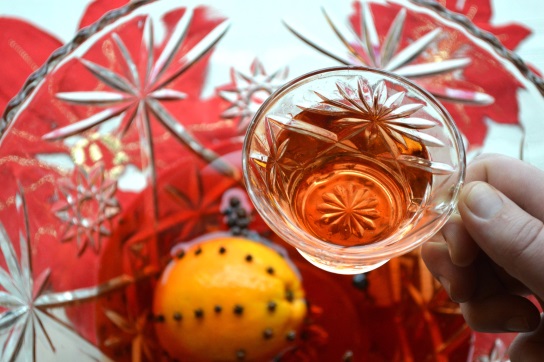 Ingredients2 gallons apple cider1 pint cranberry juice1 cup of rum1 tsp aromatic bitters¾ cup sugar2 sticks cinnamon1 ½ tsp whole cloves1 tsp whole allspice1 small orange studded with whole clovesDirectionsCombine all ingredients in a slow cooker and cook on low for 4–8 hours.Serve warm.Was hál!  